ПРОЕКТО внесении изменений в приказ управления здравоохранения Липецкой области «Об утверждении административного регламента предоставления управлением здравоохранения Липецкойобласти государственной услуги по заключению договоров о целевом обучении по программам высшего медицинского или фармацевтического образования с гражданами и о признании утратившими силу некоторых приказовуправления здравоохранения Липецкой области» По результатам проведенного мониторинга нормативных правовых актов Липецкой области,ПРИКАЗЫВАЮ:Внести в приложение к  приказу управления здравоохранения Липецкой области от 27 декабря 2019 года № 1987 «Об утверждении административного регламента  предоставления управлением здравоохранения Липецкой области государственной услуги по заключению договоров о целевом обучении по программам высшего медицинского или фармацевтического образования с гражданами и о признании утратившими силу некоторых приказов управления здравоохранения Липецкой области» следующие изменения: в пункте 2 подраздела  2 «Круг заявителей» раздела I «Общие положения» слова «зарегистрированные на территории Липецкой области» заменить словами «проживающие на территории Липецкой области не менее 5 лет на дату обращения»;в пункте 8 подраздела 5 «Наименование исполнительного органа государственной власти Липецкой области, предоставляющего государственную услугу» раздела II «Стандарт предоставления государственной услуги» после слова «действий» дополнить словами «, в том числе согласований» ;в разделе III «Состав, последовательность и сроки выполнения административных процедур (действий), требования к порядку их выполнения, в том числе особенности выполнения административных процедур (действий) в электронной форме»:в абзаце пятом пункта 42 подраздела 22.1 «Прием и регистрацию заявления и документов, необходимых для предоставления услуги»:цифры «13» и «16» исключить;после слов «14 и» дополнить цифрой «15»; в абзаце первом пункта 43 подраздела 22.2 «Принятие решения о предоставлении государственной услуги» слово «четырех» заменить словом «двух»; в разделе V «Досудебный (внесудебный) порядок обжалования решений и действий (бездействия) управления, предоставляющего государственную услугу, а также должностных лиц управления»:пункт 64 подраздела 30 «Предмет жалобы»:дополнить абзацем следующего содержания:«нарушение срока регистрации запроса о предоставлении государственной услуги.»;в абзаце четвертом после слов «документов» дополнить словами «или информации либо осуществления действий»;в абзаце девятом исключить слова «или муниципальной»;пункт 68 подраздела 32 «Порядок подачи и рассмотрения жалобы» исключить;в пункте 72 подраздела 34 «Результат рассмотрения жалобы»:абзац седьмой изложить в следующей редакции:«в случае признания жалобы подлежащей удовлетворению дается информация о действиях управления в целях незамедлительного устранения выявленных нарушений при оказании государственной или муниципальной услуги, а также приносятся извинения за доставленные неудобства и указывается информация о дальнейших действиях, которые необходимо совершить заявителю в целях получения государственной или муниципальной услуги;»;абзац восьмой изложить в следующей редакции:«в случае признания жалобы не подлежащей удовлетворению, даются аргументированные разъяснения о причинах принятого решения, а также информация о порядке обжалования принятого решения.».2. Контроль за исполнением настоящего приказа оставляю за собой.Начальник управления здравоохранения Липецкой области                                                      Ю.Ю. ШуршуковЕ.С. Земцова23 80 40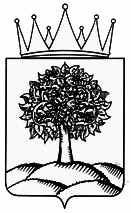 УПРАВЛЕНИЕ ЗДРАВООХРАНЕНИЯЛИПЕЦКОЙ ОБЛАСТИ_______________________________________________________________________________	ПРИКАЗПРИКАЗ_______________________________________________________________________________________П Р И К А ЗУПРАВЛЕНИЕ ЗДРАВООХРАНЕНИЯЛИПЕЦКОЙ ОБЛАСТИ_______________________________________________________________________________	ПРИКАЗПРИКАЗ_______________________________________________________________________________________П Р И К А ЗУПРАВЛЕНИЕ ЗДРАВООХРАНЕНИЯЛИПЕЦКОЙ ОБЛАСТИ_______________________________________________________________________________	ПРИКАЗПРИКАЗ_______________________________________________________________________________________П Р И К А З      ______________________                      №  __________г. Липецк